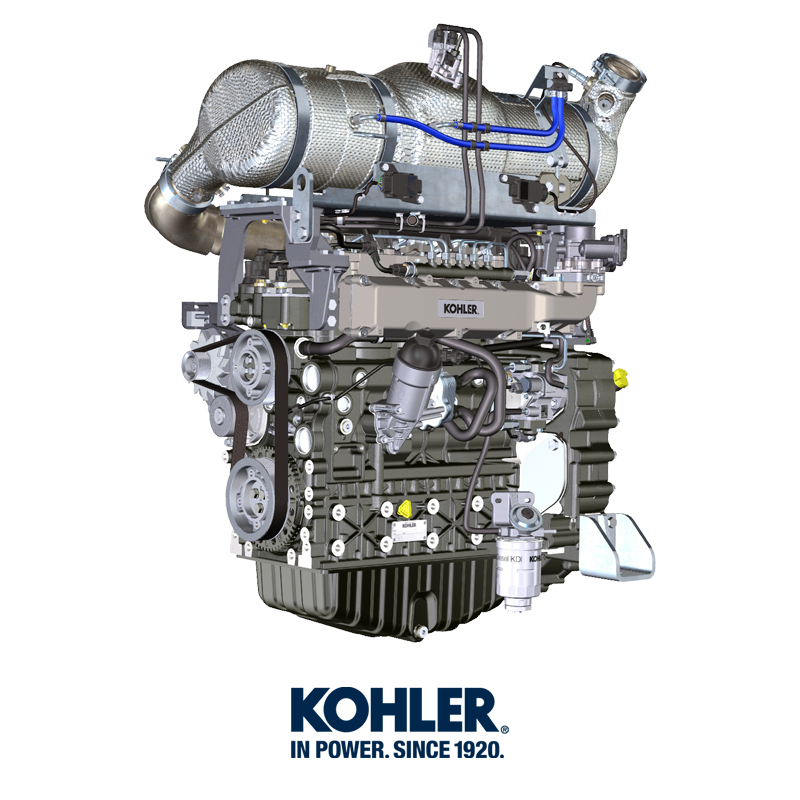 Informations techniquesDescription générale du moteurDonnées techniques du moteurHuile     Important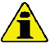 Le moteur peut s'endommager si on le fait fonctionner avec un niveau d'huile incorrect.Ne pas dépasser le niveau MAX. car sa combustion peut provoquer une brusque augmentation de la vitesse de rotation.N'utiliser que l'huile prescrite afin de garantir une protection adéquate, l'efficacité et la durée du moteur.En cas d'utilisation d'une huile ayant une qualité inférieure à celle prescrite, la durée du moteur sera considérablement compromise.La viscosité de l'huile doit être adaptée à la température ambiante à laquelle le moteur fonctionne.     Danger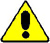 Le contact prolongé de la peau avec de l'huile de moteur usée peut entraîner un cancer de la peau.Si le contact avec l'huile est inévitable, se laver soigneusement les mains avec de l'eau et du savon dès que possible.Pour l'élimination de l'huile usée, se référer au Par. DÉMANTÈLEMENT ET DESTRUCTION .

2.4.1 Classification de l'huile SAEElle identifie les huiles en fonction de la viscosité, sans tenir compte d’aucune autre caractéristique qualitative.Le code est composé de deux numéros qui indiquent et doivent correspondre à la température ambiante à laquelle le moteur fonctionne, avec l'interposition d'un « W », où le premier chiffre détermine la valeur en condition de températures très froides, alors que le deuxième détermine la valeur en condition de températures élevées.2.2La technologie Low S.AP.S. (huile présentant une faible teneur en cendres sulfatées, en phosphore et en soufre), maintient le catalyseur en bonnes conditions de fonctionnement. La présence de cendres sulfatées, de phosphore et de soufre entraîne au fil du temps un colmatage du catalyseur et donc son manque d’efficacité.Pour la séquence d’huile Mid S.A.P.S, le niveau de cendres sulfatées est identique à l'API CJ-4 ≤ 1,0 %, mais conformément à la normalisation ACEA, ces huiles sont référencées sous Mid SAPS.La filtration de l’huile est essentielle au fonctionnement et à la lubrification corrects ; toujours remplacer régulièrement les filtres comme spécifié dans ce manuel.(*1) - REMARQUE : NE PAS utiliser de carburant dont la teneur en soufre est supérieure à 15 ppm.(*2) - Sur tous les moteurs conformes aux normes sur les émissions Stage-V (moteurs pourvus du dispositif DPF), l’huile utilisée doit être obligatoirement conforme à la spécification API CJ-4 Low S.A.P.S ou ACEA E6 Low S.A.P.S.(*3) - REMARQUE : NE PAS utiliser de carburant dont la teneur en soufre est supérieure à 500 ppm.(*3) - REMARQUE : Les huiles « low SAPS », avec des cendres sulfatées 50 ppm.CarburantDEFRecommandation pour les liquides de refroidissementCaractéristiques des batteriesStratégie Inducement du système ATSTableau de commande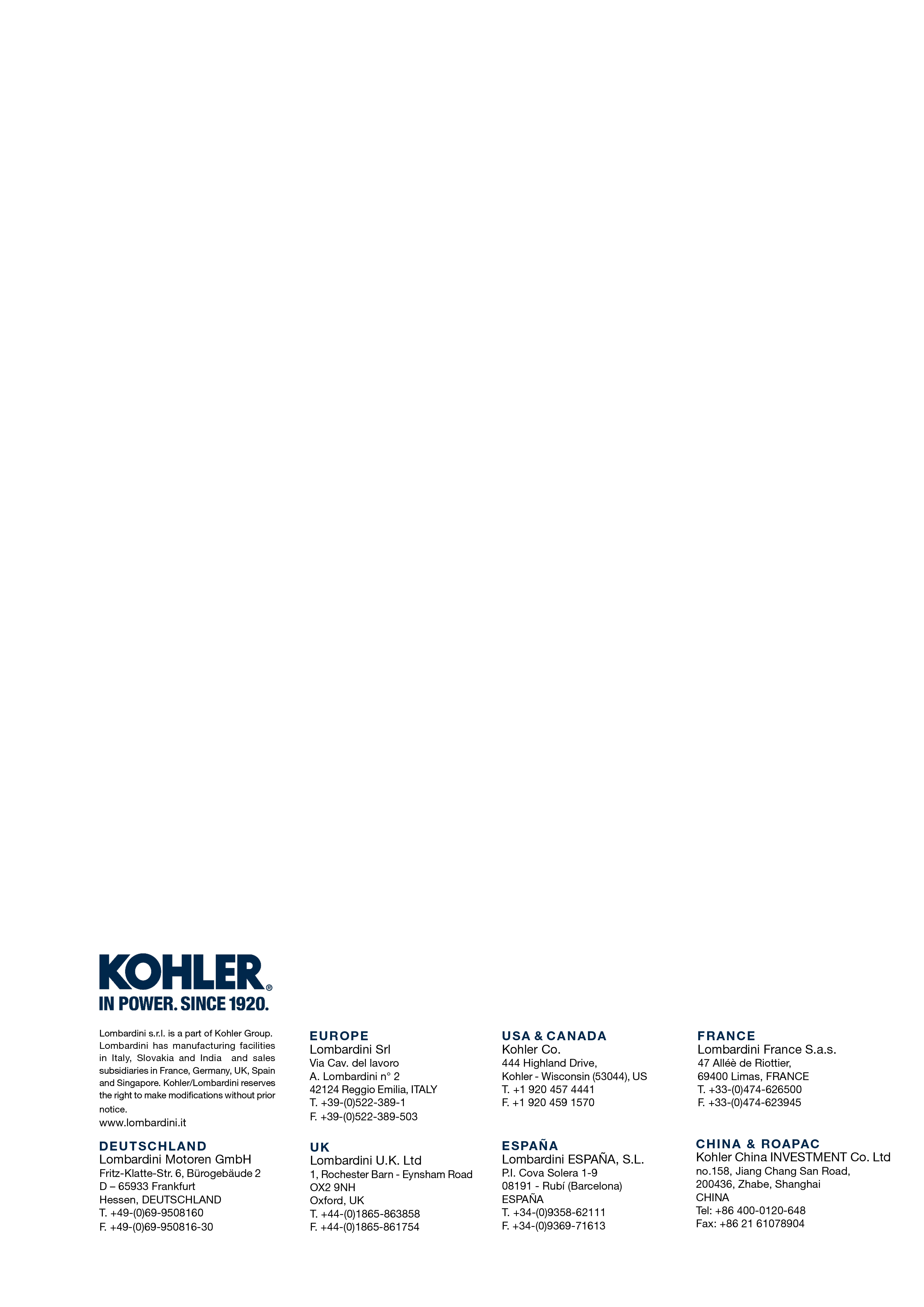 Informations techniquesManuel utilisation et entretien KDI-TCP 3404 E5 (REV. 00)- Diesel 4 temps avec cylindres en ligne; - Refroidissement par liquide;
- 4 soupapes par cylindre avec poussoirs hydrauliques;

- Turbocompresseur avec soupape Waste-gate;

- Injection directe common rail.2.1HUILE PRESCRITHUILE PRESCRITHUILE PRESCRITHUILE PRESCRITHUILE PRESCRIT  TCR STAGE-V (*1) (*2)TCR TIER IV FINAL (*1)  TCR/D TIER III o NON CERTIFICATO (*3)AVEC SPECIFICATIONS  APICJ-4 Low S.A.P.SCK-4 Low S.A.P.SCJ-4 Low S.A.P.SCK-4 Low S.A.P.SCI-4 PlusCI-4CH-4AVEC SPECIFICATIONSACEAE6 Low S.A.P.S.E6 Low S.A.P.S.E7E4VISCOSITÉSAE0w-40 (-40°C ÷ +50°C)5w-40 (-30°C ÷ +50°C)10w-40 (-25°C ÷ +50°C)0w-40 (-40°C ÷ +50°C)5w-40 (-30°C ÷ +50°C)10w-40 (-25°C ÷ +50°C)0w-40 (-40°C ÷ +50°C)5w-40 (-30°C ÷ +50°C)10w-40 (-25°C ÷ +50°C)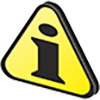 ImportantL’utilisation d’autres types de carburants pourrait endommager le moteur. Ne pas utiliser de carburant diesel sale ou des mélanges de carburant diesel et d’eau, cela pourrait entraîner de graves dysfonctionnements du moteur.Toute défaillance résultant de l’utilisation de carburants autres que ceux recommandée, ne sera pas prise en charge sous garantie.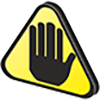 AvertissementUn carburant propre évite le colmatage des injecteurs de carburant. Nettoyer immédiatement tout déversement pendant le remplissage.Ne jamais stocker de carburant diesel dans des containers galvanisés (par ex. recouverts de zinc). Le carburant diesel et le revêtement galvanisés entraînent une réaction chimique entre eux, qui produit une floconnisation qui colmate rapidement les filtres ou entraîne une défaillance de la pompe à carburant et/ou de l’injecteur à carburant.2.32.32.3REMARQUE: En cas de garantie, le client doit prouver par le biais d’un certificat délivré par le fournisseur de carburant, qu’un carburant autorisé a été utilisé..KDI Injection électronique certifiés Tier 4 final – Stage IIIB – Stage IV- Stage VCes moteurs sont conçus pour des carburants conformes aux normes EN 590 et ASTM D975 pour un indice de cétane de minimum 45. Étant donné que ces moteurs sont équipés de dispositifs de post-traitement des gaz d’échappement, tels qu’un convertisseurs catalytiques à oxydation diesel (DOC), un filtre à particules diesel (DPF) et un système de réduction catalytique sélective (SCR), ils peuvent uniquement être exploités avec des carburants diesel exempts de soufre (EN 590, DIN 5168, ASTM D975 Qualité 2-D S15, ASTM D975 Qualité 1-D S15). Sinon, la conformité avec les exigences d’émission et la durabilité ne sont plus garanties.
Une capacité de lubrification insuffisante peut entraîner de graves problèmes d’usure notamment dans les systèmes d’injection Common Rail. Une capacité de lubrification trop basse constitue un réel problème pour les carburants à teneur faible en soufre (à cet égard, les teneurs en soufre < 500 mg/kg peuvent être considérées comme faibles). Une capacité de lubrification appropriée est garantie grâce aux additifs adaptés dans les carburants diesel à faible teneur en soufre (min. 50 mg/kg) ou exempts de soufre (min. 10 mg/kg ou min. 15 mg/kg), conformément à la norme EN 590 et ASTM D975. Pour les carburants à faible teneur en soufre et exempts de soufre, qui ne sont pas conformes avec cette norme, la capacité de lubrification doit être garantie par des additifs. Le critère pour une capacité de lubrification suffisante est un point d’usure maximum de 460 micromètres lors de l’essai HFRR (EN ISO 12156-1).2.5.1 Carburant pour températures bassesEn d’utilisation du moteur à des températures ambiantes inférieures à 0 °C, utiliser un carburant adapté aux basses températures, disponible couramment chez les distributeurs de carburant et conforme aux spécifications du tableau . 2.3.Ces carburants réduisent la formation de paraffine dans le carburant à basses températures.Lorsque de la paraffine se forme dans le carburant, le filtre à carburant se bouche ce qui interrompt l’écoulement du carburant.2.5.2 Carburant biodieselLes carburants contenant 10 % d’esther de méthyle ou B10, conviennent pour une utilisation dans ce moteur à condition qu’ils respectent les spécifications du tableau. 2.3.NE PAS UTILISER d’huile végétale comme biocarburant pour ce moteur.2.42.5.3 Carburants de synthèse : GTL, CTL, BTL, HV
C’est un fait largement répandu que les moteurs exploités pendant des périodes prolongées avec un carburant diesel conventionnel, qui sont ensuite convertis en carburants de synthèse, souffrent d’un rétrécissement des joints polymère du système d’injection et donc de fuites de carburant. La raison à cette situation : les carburants de synthèse sans odeur peuvent provoquer une modification du comportement étanche des joints polymères.
Par conséquent, une transformation du carburant diesel au carburant de synthèse peut se produire uniquement après avoir remplacé les joints critiques. Le problème de rétrécissement ne se produit pas lorsqu’un moteur a été exploité dès le départ avec un carburant de synthèse.2.5.4 Instructions d’installation relatives aux émissions
Tout non-respect des instructions indiquées dans le manuel des applications, lors de l’installation d’un moteur certifié dans une partie d’un équipement non-routier, est en infraction avec la loi fédérale (40 CFR 1068.105(b)), et pourra faire l’objet d'amendes ou autres pénalités comme indiqué dans la Loi sur la qualité de l’air (Clean Air Act). L’équipementier OEM doit apposer une étiquette séparée comportant la déclaration suivante : « UNIQUEMENT CARBURANT A TENEUR ULTRA-BASSE EN SULFURE » à côté de l’entrée de carburant.

Assurez-vous d’installer un moteur doté des certifications appropriées pour votre application. Des moteurs à vitesse constante peuvent être installés sur un équipement à vitesse constante pour un fonctionnement à vitesse constante.

Si vous installez le moteur d’une manière qui rend difficile la lecture de l’étiquette comportant les informations de contrôle d’émission du moteur pendant la maintenance normale du moteur, vous devez placer une autre étiquette sur l’équipement, comme décrit dans 40 CFR 1068.105.Connu sous le nom de « AUS 32 » en Europe, « DEF » aux États-Unis ou « Urea Solution », il est enregistré avec la marque « AdBlue ® » dans le Verband der Automobilindustrie (VDA - Union de l'industrie automobile) ; il doit être conforme aux normes ISO suivantes :ISO 22241-1 Quality requirementsISO 22241-2 Test MethodsISO 22241-3 Handling, transportation and StoringISO 22241-4 Refilling InterfaceLe remplissage du réservoir DEF doit être exécuté exclusivement à l’aide du pistolet automatique auprès des stations-service agréées ; veuillez consulter le manuel de la machine pour les opérations de ravitaillement.Lors du ravitaillement, respecter le niveau de MAX présent sur le réservoir.Pendant les opérations de ravitaillement, éviter toute entrée d’impuretés dans le réservoir.L’entrée du réservoir est dotée d’un filtre devant être périodiquement nettoyé ou remplacé (consulter le tableau d’entretien et remplacement - uniquement pour réservoirs fournis par Kohler).La qualité de l'DEF doit être conforme aux spécifications reportées dans le Tabl. 2.5.Connu sous le nom de « AUS 32 » en Europe, « DEF » aux États-Unis ou « Urea Solution », il est enregistré avec la marque « AdBlue ® » dans le Verband der Automobilindustrie (VDA - Union de l'industrie automobile) ; il doit être conforme aux normes ISO suivantes :ISO 22241-1 Quality requirementsISO 22241-2 Test MethodsISO 22241-3 Handling, transportation and StoringISO 22241-4 Refilling InterfaceLe remplissage du réservoir DEF doit être exécuté exclusivement à l’aide du pistolet automatique auprès des stations-service agréées ; veuillez consulter le manuel de la machine pour les opérations de ravitaillement.Lors du ravitaillement, respecter le niveau de MAX présent sur le réservoir.Pendant les opérations de ravitaillement, éviter toute entrée d’impuretés dans le réservoir.L’entrée du réservoir est dotée d’un filtre devant être périodiquement nettoyé ou remplacé (consulter le tableau d’entretien et remplacement - uniquement pour réservoirs fournis par Kohler).La qualité de l'DEF doit être conforme aux spécifications reportées dans le Tabl. 2.5.Connu sous le nom de « AUS 32 » en Europe, « DEF » aux États-Unis ou « Urea Solution », il est enregistré avec la marque « AdBlue ® » dans le Verband der Automobilindustrie (VDA - Union de l'industrie automobile) ; il doit être conforme aux normes ISO suivantes :ISO 22241-1 Quality requirementsISO 22241-2 Test MethodsISO 22241-3 Handling, transportation and StoringISO 22241-4 Refilling InterfaceLe remplissage du réservoir DEF doit être exécuté exclusivement à l’aide du pistolet automatique auprès des stations-service agréées ; veuillez consulter le manuel de la machine pour les opérations de ravitaillement.Lors du ravitaillement, respecter le niveau de MAX présent sur le réservoir.Pendant les opérations de ravitaillement, éviter toute entrée d’impuretés dans le réservoir.L’entrée du réservoir est dotée d’un filtre devant être périodiquement nettoyé ou remplacé (consulter le tableau d’entretien et remplacement - uniquement pour réservoirs fournis par Kohler).La qualité de l'DEF doit être conforme aux spécifications reportées dans le Tabl. 2.5.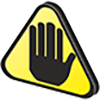 AvvertenzaNe pas mélanger DEF au carburant ou à d’autres liquides (eau incluse) et ne pas remplir le réservoir de carburant avec deDEF.Pour démarrer le moteur il faut que le réservoir spécifique soit rempli de DEF.Achat en conteneurs : le conteneur, ouvert aussi, peut être stocké sous les mêmes conditions du conteneur scellé.Ne pas stocker le conteneur à une température dépassant 35° car elle pourrait engendrer l’altération de DEF.En cas de congélation de DEF à l’intérieur du conteneur (< 11°C | 51,8°F), DEF pourra être utilisé une fois reporté à l’état liquide.Ne pas exposer DEF aux rayons directs du soleil.En cas d’ouverture et fermeture du conteneur d’achat d’origine, DEF doit être contrôlé au moyen d’un spectromètre afin d’en évaluer la qualité avant sa réutilisation.Ne pas remplir le réservoir DEF altéré car il pourrait en résulter des paramètres d’émissions du moteur non conformes, des erreurs de la centrale DCU et par conséquent l’extinction ou le raté d’allumage du moteur.AvvertenzaNe pas mélanger DEF au carburant ou à d’autres liquides (eau incluse) et ne pas remplir le réservoir de carburant avec deDEF.Pour démarrer le moteur il faut que le réservoir spécifique soit rempli de DEF.Achat en conteneurs : le conteneur, ouvert aussi, peut être stocké sous les mêmes conditions du conteneur scellé.Ne pas stocker le conteneur à une température dépassant 35° car elle pourrait engendrer l’altération de DEF.En cas de congélation de DEF à l’intérieur du conteneur (< 11°C | 51,8°F), DEF pourra être utilisé une fois reporté à l’état liquide.Ne pas exposer DEF aux rayons directs du soleil.En cas d’ouverture et fermeture du conteneur d’achat d’origine, DEF doit être contrôlé au moyen d’un spectromètre afin d’en évaluer la qualité avant sa réutilisation.Ne pas remplir le réservoir DEF altéré car il pourrait en résulter des paramètres d’émissions du moteur non conformes, des erreurs de la centrale DCU et par conséquent l’extinction ou le raté d’allumage du moteur.AvvertenzaNe pas mélanger DEF au carburant ou à d’autres liquides (eau incluse) et ne pas remplir le réservoir de carburant avec deDEF.Pour démarrer le moteur il faut que le réservoir spécifique soit rempli de DEF.Achat en conteneurs : le conteneur, ouvert aussi, peut être stocké sous les mêmes conditions du conteneur scellé.Ne pas stocker le conteneur à une température dépassant 35° car elle pourrait engendrer l’altération de DEF.En cas de congélation de DEF à l’intérieur du conteneur (< 11°C | 51,8°F), DEF pourra être utilisé une fois reporté à l’état liquide.Ne pas exposer DEF aux rayons directs du soleil.En cas d’ouverture et fermeture du conteneur d’achat d’origine, DEF doit être contrôlé au moyen d’un spectromètre afin d’en évaluer la qualité avant sa réutilisation.Ne pas remplir le réservoir DEF altéré car il pourrait en résulter des paramètres d’émissions du moteur non conformes, des erreurs de la centrale DCU et par conséquent l’extinction ou le raté d’allumage du moteur.2.52.52.5Un mélange de 50 % d’eau déminéralisée et de 50 % d’éthylène glycol à faible teneur en silicate doit être utilisé pour le liquide de refroidissement. Utiliser un réfrigérant Longue Durée ou OAT à Durée de vie prolongée exempt de : silicates, phosphates, borates, nitrites et amines.
Le réfrigérant moteur suivant à base d’éthylène-glycol peut être utilisé pour tous les modèles de la gamme de moteurs KDI :
OAT (à base d’acide organique) Faible teneur en silicates : ASTM D-3306 D-6210HOAT (à base d’acide organique hybride) Faible teneur en silicates : ASTM D-3306 D-6210Les liquides de refroidissement suivants en formule concentrée doivent être mélangés avec de l’eau distillée, déionisée ou déminéralisée. Une formule pré-mélangée (40-60 % ou 50-50 %) peut être utilisée directement le cas échéant.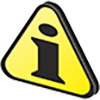 ImportantNe pas mélanger de liquides de refroidissement à base d’éthylène glycol et de propylène glycol. Ne pas mélanger de liquides de refroidissement à base d’OAT et d’HOAT. La durée de vie OAT peut être considérablement réduite en cas de contamination avec des liquides de refroidissement contenant du nitrite.Ne jamais utiliser des liquides de refroidissement de type automobile. Ces liquides de refroidissement ne contiennent pas les additifs appropriés pour protéger les moteurs diesel haute performance.Les liquides de refroidissement OAT sont exempts de maintenance pendant maximum 6 ans ou 6 000 heures de fonctionnement, à condition que le système de refroidissement soit complété avec le même type de réfrigérant. Ne pas mélanger différents types de réfrigérant. Tester tous les ans l’état du réfrigérant à l’aide de bandelettes d’essai de réfrigérant.
Les liquides de refroidissement HOAT ne sont pas exempts de maintenance et il est recommandé d’ajouter des SCA (Additifs de refroidissement supplémentaires) au premier intervalle de maintenance.Batterie non fournie par Kohler2.6L’inducement consiste dans la réduction des performances du moteur suite à la détection par la centrale DCU d’un dysfonctionnement ou une altération du système ATS.

Le niveau d’Inducement est établi par la centrale ECU en fonction de l’erreur détectée par la DCU.



L’information affichée sur le tableau machine ou l’activation de l'Inducement peut avoir les raisons suivantes :
Niveau DEF insuffisantMauvaise qualité de DEFCoupure du dosage de DEFDysfonctionnement de la soupape EGRAltération des dispositifs de surveillance du système ATS.
La stratégie de l’Inducement est appliquée en fonction :
du problème constatédes heures écoulées.NOTE : les heures sont mises à zéro après 40h sans que la DCU ne détecte d’anomalies, dans le cas contraire les heures vont s’ajouter à celles précédentes déjà comptées. En cas de niveau insuffisant DEF, l’activation a lieu en fonction du pourcentage de liquide présent dans le réservoir DEF ; les heures d’anomalie ne sont pas prises en compte.Par la suite on décrit la stratégie selon les différentes anomalies (Stage V - EU):L'Inducement peut avoir 2 niveaux, listés ci-dessous :1 er niveau : réduction de 25 % du couple MAX disponible.2 ème niveau : réduction de 50 % du couple MAX disponible et réduction de 40 % des tours MAX disponibles.
Avant l’activation de l'Inducement (1 er niveau ou 2 ème niveau), la centrale ECU active un avertissement ou un témoin sur le tableau machine (consulter la documentation de la machine pour les types d’avertissement).

Niveau DEF insuffisantaffichage de l’information sur le tableau machine :Inducement de 1 er niveau : <2.5% du niveau MAXInducement de 2 ème niveau : 0% du niveau MAXMauvaise qualité de DEF
affichage de l’information sur le tableau machine : lors de la détection de l’anomalieInducement de 1 er niveau : 10h après la détection de l’anomalieInducement de 2 ème niveau : 20h après la détection de l’anomalieCoupure du dosage de DEFaffichage de l’information sur le tableau machine : lors de la détection de l’anomalieInducement de 1 er niveau : 10h après la détection de l’anomalieInducement de 2 ème niveau : 20h après la détection de l’anomalieDysfonctionnement de la soupape EGR
affichage de l’information sur le tableau machine : lors de la détection de l’anomalieInducement de 1 er niveau : 36h après la détection de l’anomalieInducement de 2 ème niveau : 100h après la détection de l’anomalieAltération des dispositifs de surveillance du système ATS
affichage de l’information sur le tableau machine : lors de la détection de l’anomalieInducement de 1 er niveau : 36h après la détection de l’anomalieInducement de 2 ème niveau : 100h après la détection de l’anomaliePar la suite on décrit la stratégie selon les différentes anomalies (Tier 4 Final - USA):L'Inducement peut avoir 3 niveaux, listés ci-dessous :1 er niveau : réduction de 25 % du couple MAX disponible.2 ème niveau : réduction de 50 % du couple MAX disponible et réduction de 40 % des tours MAX disponibles.3 ème niveau : le moteur fonctionne au régime minimum et au couple MAX
Avant l’activation de l'Inducement (1 er niveau, 2 ème niveau ou 3 ème niveau), la centrale ECU active un avertissement ou un témoin sur le tableau machine (consulter la documentation de la machine pour les types d’avertissement).

Niveau DEF insuffisantaffichage de l’information sur le tableau machine :Inducement de 1 er niveau : <5% du niveau MAXInducement de 2 ème niveau : <2.5% du niveau MAXInducement de 3 ème niveau : <0.5% du niveau MAXMauvaise qualité de DEF
affichage de l’information sur le tableau machine : lors de la détection de l’anomalieInducement de 1 er niveau : 1h après la détection de l’anomalieInducement de 2 ème niveau : 2h après la détection de l’anomalieInducement de 3 ème niveau : 3h après la détection de l’anomalieCoupure du dosage de DEFaffichage de l’information sur le tableau machine : lors de la détection de l’anomalieInducement de 1 er niveau : 1h après la détection de l’anomalieInducement de 2 ème niveau : 2h après la détection de l’anomalieInducement de 3 ème niveau : 3h après la détection de l’anomalieDysfonctionnement de la soupape EGR
affichage de l’information sur le tableau machine : lors de la détection de l’anomalieInducement de 1 er niveau : 1h après la détection de l’anomalieInducement de 2 ème niveau : 2h après la détection de l’anomalieInducement de 3 ème niveau : 3h après la détection de l’anomalieAltération des dispositifs de surveillance du système ATS
affichage de l’information sur le tableau machine : lors de la détection de l’anomalieInducement de 1 er niveau : 1h après la détection de l’anomalieInducement de 2 ème niveau : 2h après la détection de l’anomalieInducement de 3 ème niveau : 3h après la détection de l’anomalieDans le Tab. 2.8  sont indiqués les composants du tableau de commande.

Tab 2.6  
Fig 2.1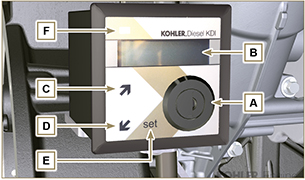 REMARQUE : si la LED F est allumée en rouge, consulter les ateliers autorisés KOHLER pour connaître le type de problème. Pour certains problèmes, l'arrêt automatique du moteur se déclenche.Le Tab. 2.9  indique les données qu'il est possible de consulter à l'écran B en appuyant sur les boutons C ou D .REMARQUE : les données décrites dans le Tab. 2.9  peuvent être différentes; dans ce cas, consulter le manuel de la machine.
Tab 2.9REMARQUE : si la LED F est allumée en rouge, consulter les ateliers autorisés KOHLER pour connaître le type de problème. Pour certains problèmes, l'arrêt automatique du moteur se déclenche.Le Tab. 2.9  indique les données qu'il est possible de consulter à l'écran B en appuyant sur les boutons C ou D .REMARQUE : les données décrites dans le Tab. 2.9  peuvent être différentes; dans ce cas, consulter le manuel de la machine.
Tab 2.9